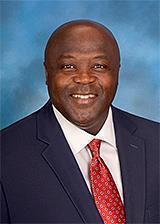 Eric “EJ” JohnsonUSAA Military Affairs RepresentativeChief Master Sergeant (Ret.) Eric Johnson started employment at USAA in August of 2017 after 30 years of military service. He serves as a Military Affairs Representative responsible for establishing and sustaining corporate sponsorship relationships between USAA, major military installations, National Guard, Reserve and associated professional organizations that support military members and their families. His duties require him to be a relationship builder and military advocate on behalf of USAA for more than 600,000 active, guard, reserve, and veterans living in Arizona and Southern Nevada. Chief Johnson enlisted in the Air Force in August of 1987.His previous assignments include Lowry AFB CO, Warner Robins GA, Keflavik AB Iceland, Seymour Johnson AFB NC, Misawa AB Japan, Incirlik AB Turkey, Davis Monthan AFB AZ, Shaw AFB SC, Elmendorf AFB Alaska, Luke AFB AZ, Sheppard AFB TX, and March ARB CA. Additionally, Chief Johnson has numerous combat tours in Bosnia, Iraq, Afghanistan, and the Horn of Africa. Chief Johnson graduated the Community College of the Air Force with Degree’s in Logistics Management and Airport Resource Management. He also graduated Embry Riddle Aeronautical University with a Bachelor of Science Degree in Professional Aeronautics and is currently pursuing a master’s degree in Leadership. 